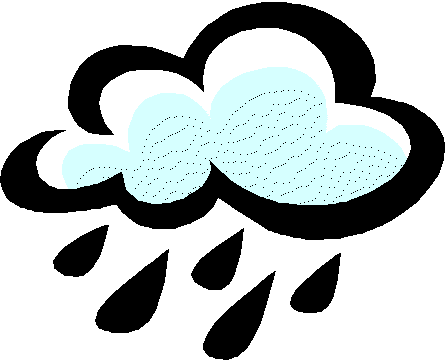 Bangor Area Storm Water Group MeetingMarch 12, 2015; 9:00 am – 11:30 amLocation: Orono Town Office, Orono, MaineAGENDA9:00 am	Welcome and Introductions9:05 am	Updates (10 min)Presentations at the Maine Water Conference – March 31st9:15 am	Audit Preparation Exercise – IDDE Scenario – Part 4 (30 min)Introduction of scenario by David Ladd (Maine DEP): Potential discharge to MS4 from construction siteResponses by Volunteer MS4 (Eastern Maine Community College)BASWG Group Discussion9:45 am	Discussion about Changed Approaches by DEPDEP annual report review changesDEP Audit form review and discussion10:15 am	Coffee Break (15 min)10:30 am	Education and Outreach Planning (45 min)Planning for regional spring clean-upsPlease come with update on your agreed to sponsorship contact workStenciling events schedulingBring your calendar and some potential dates if not yet scheduledGarden Show PlanningSign-up for Garden Show (April 11th-12th)BASWG.org website review and discussionUpdate on social media reach11:15 am	Chloride Outreach Work (15 min)Discussion on timelines and MS4 responsibilitiesDiscussion about revised draft manual and request to provide edits/commentsSharing of draft chloride outreach plan text11:30 am	Meeting Adjourns